 ВОЖДЕНИЕ ВЕСНОЙ: ОПАСНОСТИ И ОСНОВНЫЕ ПРАВИЛА! 

Для профессиональных водителей, работающих круглогодично, вождение весной не требует долгой адаптации. Автовладельцы, предпочитающие зимой выезжать на дорогу пореже, часто попадают в аварии.

 Опасности вождения весной:
 Основными опасностями весеннего вождения становятся резкие изменения климата, изменившиеся дорожные условия, самоуверенность водителей. В начале весны опасны ночные заморозки, быстро превращающие растаявший снег в гололед. Заранее поменяв зимнюю резину на летнюю, вы рискуете потерять управление автомобилем на обледенелых участках асфальта.
 Особенно опасны участки льда, покрытые лужами. Эффект аквапланирования, усугубленный гололедом, приводит к тяжелым авариям (вылетам с дороги, переворотам, лобовым столкновениям). Затрудняют вождение утренние туманы, весенние ливни, грязь на дорогах.
 Стираются разметки на асфальте, трудно соблюдать рядность, видеть встречную полосу.
 Весеннее солнце улучшает настроение, но у многих водителей эйфория выражается в увеличении скорости, снижении осторожности. В то же время на автомагистралях увеличивается трафик, осложняется дорожная обстановка.

  Правила вождения весной:
Выезжая на весеннюю дорогу, учитывайте все опасности, не поддавайтесь эмоциям. После зимы нужно отмыть кузов от «дорожной химии», проверить ходовую часть и тормоза. Опытные водители рекомендуют такие правила вождения весной:
 Интересуйтесь прогнозом погоды. Особое внимание уделяйте ночным заморозкам. Во второй половине весны опасны и сильные дожди, затрудняющие вождение.
 Меняйте зимнюю резину только после отступления морозов. Во многих регионах установленные сроки замены покрышек не совпадают с климатическими условиями. В гололед машина на летних покрышках становится неуправляемой.
 Не поддавайтесь эйфории от скоростной езды. Несоблюдение скоростного режима по статистике — основная причина весенних аварий. При анализе дорожной обстановки учитывайте, что в хорошую погоду активизируются и «лихачи», не соблюдающие правила дорожного движения.
  Внимательно следите за дорожным покрытием. Особенно опасны ямы под лужами. Они могут быть глубиной в колесо автомобиля. При проезде глубокой лужи на скорости вы можете повредить подвеску или получить гидроудар двигателя. Снижайте скорость перед плохо видимыми участками дороги. По возможности объезжайте лужи.

Стоит помнить о том, что, управляя транспортным средством, вы несете ответственность не только за свою жизнь, но и окружающих водителей и пешеходов. Поэтому пренебрегать элементарными правилами вождения весной (да и в любое время года) не стоит.

При возникновении чрезвычайных ситуаций необходимо звонить по телефонам: 112, 8(800) 201-92-32 (Единая дежурно-диспетчерская служба м.р. Безенчукский).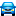 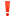 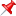 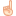 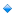 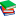 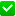 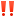 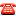 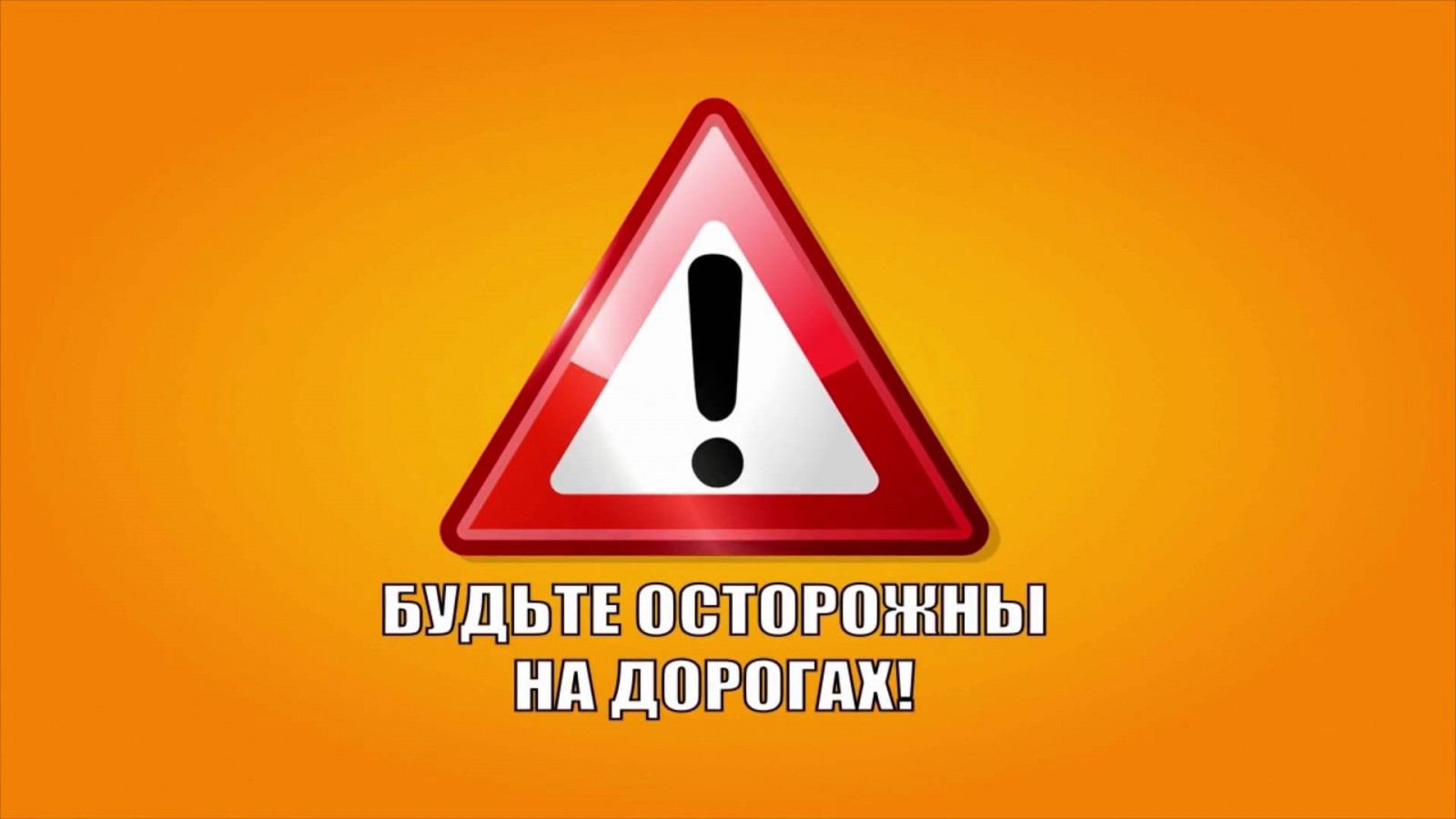 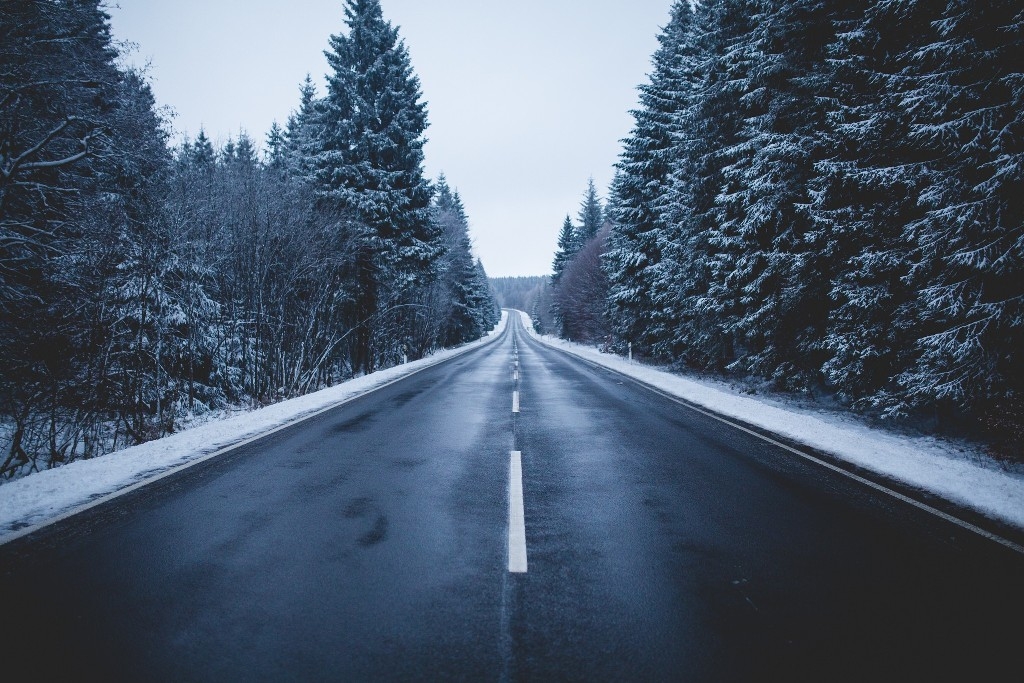 